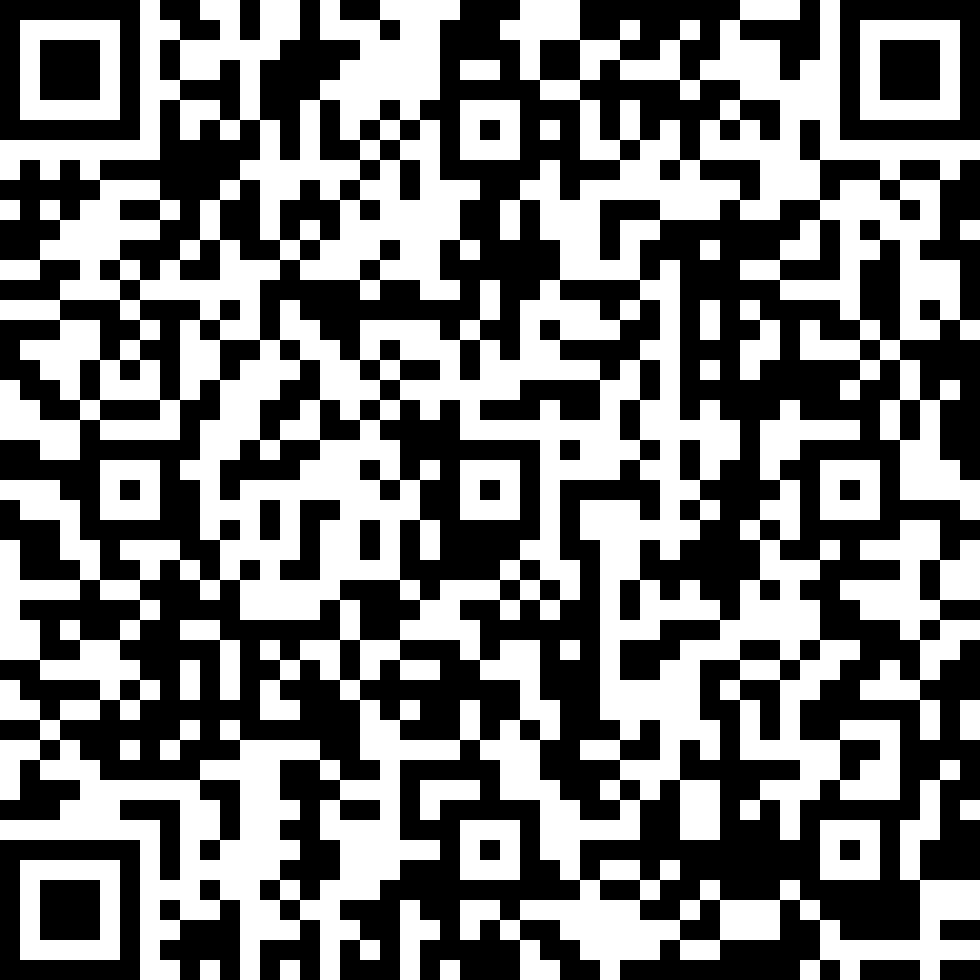  	FUNDACIÓN CANARIA ISONORTE 2020	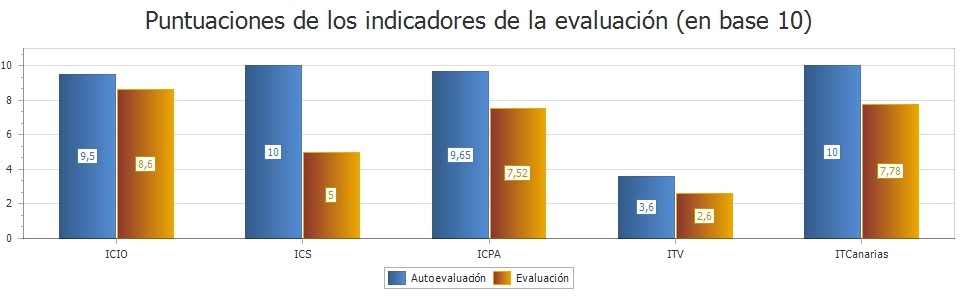 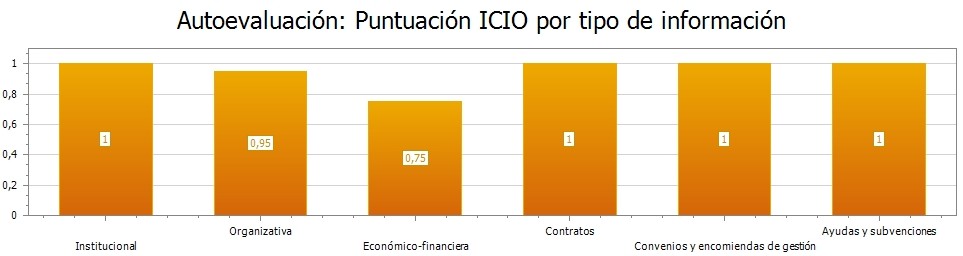 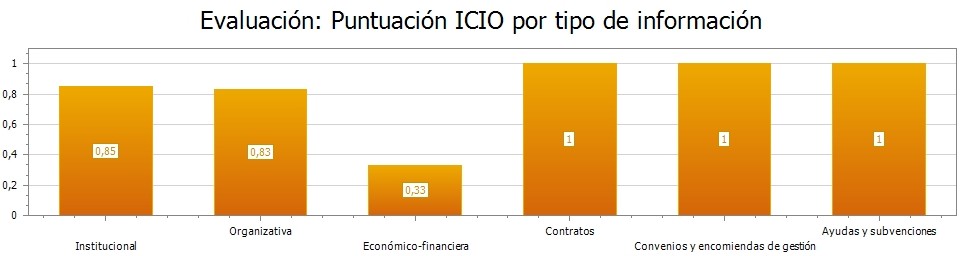 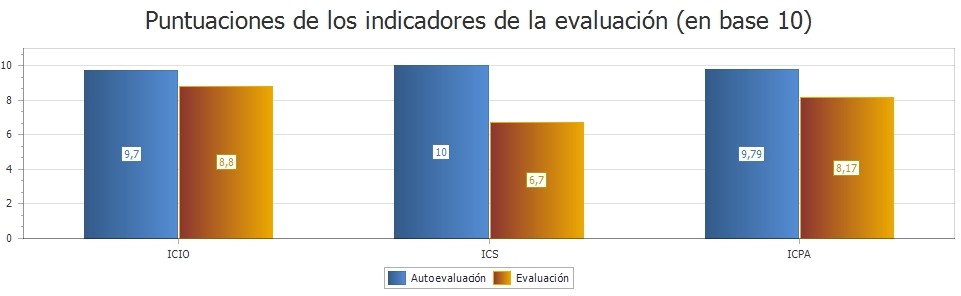 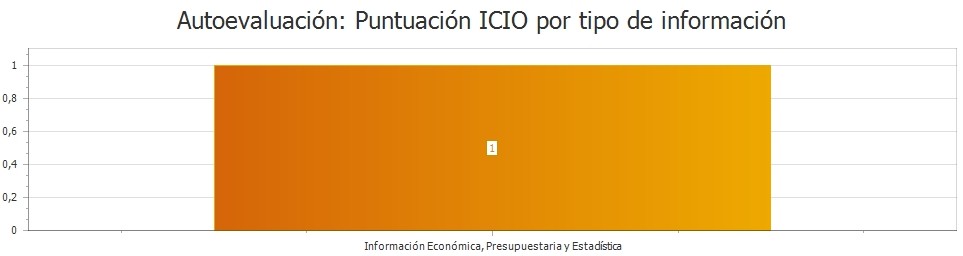 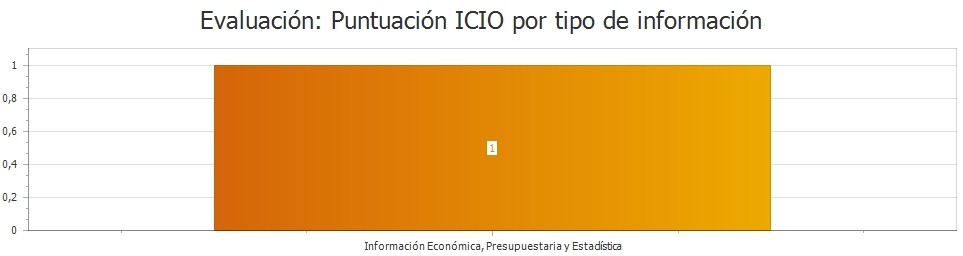 Resumen de la evaluaciónResumen de la evaluaciónResumen de la evaluaciónResumen de la evaluaciónResumen de la evaluaciónEntidad evaluada:FUNDACIÓN CANARIA ISONORTEFUNDACIÓN CANARIA ISONORTEFUNDACIÓN CANARIA ISONORTEFUNDACIÓN CANARIA ISONORTETipo de entidad:Entidades privadasEntidades privadasEntidades privadasEntidades privadasMapa de información aplicado:Mapa de obligaciones de Ley 12/2014, de 26 de diciembre, de transparencia y de acceso a la información públicaMapa de obligaciones de Ley 12/2014, de 26 de diciembre, de transparencia y de acceso a la información públicaMapa de obligaciones de Ley 12/2014, de 26 de diciembre, de transparencia y de acceso a la información públicaMapa de obligaciones de Ley 12/2014, de 26 de diciembre, de transparencia y de acceso a la información públicaEjercicio evaluado:2020202020202020Número de obligaciones a evaluar:Número de obligaciones a evaluar:14Porcentaje evaluado:100,00%Número de obligaciones evaluadas:Número de obligaciones evaluadas:14Finalizada el:30/07/2021Puntuación de los criterios de evaluaciónPuntuación de los criterios de evaluaciónPuntuación de los criterios de evaluaciónPuntuación de los criterios de evaluaciónCriterioAutoevaluaciónEvaluaciónPesoContenido0,960,8940Forma de publicación10,935Actualización10,9330Accesibilidad10,935Reutilización0,840,6420Puntuaciones de los indicadores de la evaluaciónPuntuaciones de los indicadores de la evaluaciónPuntuaciones de los indicadores de la evaluaciónAutoevaluaciónEvaluaciónIndicador de Cumplimiento de la Información Obligatoria ICIO (Max. 1)0,950,86Indicador de Cumplimiento del Soporte Web (ICS) (Max. 1)10,5Indicador de Cumplimiento de Publicidad Activa (ICPA) (Max. 10)9,657,52Indicador de Transaparencia Voluntaria (ITV) (Max. 1)0,360,26Índice de Transparencia de Canarias (ITCanarias) (Max. 10)107,78Puntuaciones por tipo de informaciónPuntuaciones por tipo de informaciónPuntuaciones por tipo de informaciónPuntuaciones por tipo de informaciónPuntuaciones por tipo de informaciónTipo de informaciónNúmero de obligaciones a cumplimentarPorcentaje de cumplimentaciónPuntuación de la AutoevaluaciónPuntuación de la evaluaciónInstitucional1100,00%10,85Organizativa3100,00%0,950,83Económico-financiera2100,00%0,750,33Contratos5100,00%11Convenios y encomiendas de gestión2100,00%11Ayudas y subvenciones1100,00%11Resumen de la evaluaciónResumen de la evaluaciónResumen de la evaluaciónResumen de la evaluaciónResumen de la evaluaciónEntidad evaluada:FUNDACIÓN CANARIA ISONORTEFUNDACIÓN CANARIA ISONORTEFUNDACIÓN CANARIA ISONORTEFUNDACIÓN CANARIA ISONORTETipo de entidad:Entidades privadasEntidades privadasEntidades privadasEntidades privadasMapa de información aplicado:Mapa de obligaciones de La Ley 19/2013 de Transparencia básicaMapa de obligaciones de La Ley 19/2013 de Transparencia básicaMapa de obligaciones de La Ley 19/2013 de Transparencia básicaMapa de obligaciones de La Ley 19/2013 de Transparencia básicaEjercicio evaluado:2020202020202020Número de obligaciones a evaluar:Número de obligaciones a evaluar:2Porcentaje evaluado:650,00%Número de obligaciones evaluadas:Número de obligaciones evaluadas:13Finalizada el:30/07/2021Puntuación de los criterios de evaluaciónPuntuación de los criterios de evaluaciónPuntuación de los criterios de evaluaciónPuntuación de los criterios de evaluaciónCriterioAutoevaluaciónEvaluaciónPesoContenido0,960,8820Forma de publicación10,9220Actualización10,9220Accesibilidad10,9220Reutilización0,830,6720Puntuaciones de los indicadores de la evaluaciónPuntuaciones de los indicadores de la evaluaciónPuntuaciones de los indicadores de la evaluaciónAutoevaluaciónEvaluaciónIndicador de Cumplimiento de la Información Obligatoria ICIO (Max. 1)0,970,88Indicador de Cumplimiento del Soporte Web (ICS) (Max. 1)10,67Indicador de Cumplimiento de Publicidad Activa (ICPA) (Max. 10)9,798,17Puntuaciones por tipo de informaciónPuntuaciones por tipo de informaciónPuntuaciones por tipo de informaciónPuntuaciones por tipo de informaciónPuntuaciones por tipo de informaciónTipo de informaciónNúmero de obligaciones a cumplimentarPorcentaje de cumplimentaciónPuntuación de la AutoevaluaciónPuntuación de la evaluaciónInformación Económica, Presupuestaria y Estadística1100,00%11